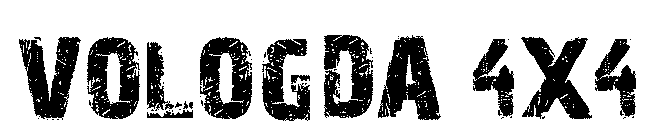 Мы, экипаж №__________ заявляем о своем участии в клубной встрече. Мы подтверждаем, что ознакомлены с требованиями настоящего Регламента, правилами техники безопасности и правилами встречи и согласны с ними без ограничений. Мы осведомлены обо всех рисках связанных с участием в соревнованиях и принимаем на себя всю ответственность за возможные последствия своего участия в соревнованиях. Так же мы признаем за организаторами права на использование всех фото-, видео- материалов соревнования для пропаганды автомобильного спорта. Обязуемся соблюдать ПДД, не создавать аварийных ситуаций и не наносить ущерб другим участникам. Не нарушать закон РФ и соблюдать общественный порядок. Если у вас в экипаже больше двух человек, укажите их данные в произвольной форме (для дипломов). Транспортное  средство Транспортное  средство Транспортное  средство Транспортное  средствоМарка, Модель, Гос.номерМарка, Модель, Гос.номерСведения  об  экипажеСведения  об  экипажеСведения  об  экипажеСведения  об  экипаже                  пилот                  пилот                     штурманФамилияИмяОтчествоПозывнойТелефонГород/РегионЗачетная категория  (Заполняется организатором)Зачетная категория  (Заполняется организатором)Зачетная категория  (Заполняется организатором)Прошел техкомиссию, присвоен стартовый номер (Заполняется организатором)№Номер пломбы лебедки (посадочного места) (Заполняется организатором)